Број: 176-14-O/5Дана: 25.09.2014.ПРЕДМЕТ: ИЗМЕНА КОНКУРСНЕ ДОКУМЕНТАЦИЈЕ176-14-О - Набавка нересорптивног шавног материјала, хемостатика и воска за кости за потребе Клиничког центра ВојводинеУ конкурсној документацији 176-14-О - набавка нересорптивног шавног материјала, хемостатика и воска за кости за потребе Клиничког центра Војводине на страници 4/46 у тачки 1. Подаци о предмету јавне набавке. Дошло је до техничке грешке приликом набрајања партија јавне набавке. Након исправке, измењена гласи овако:„Предмет јавне набавке је обликован по партијама:Партија 1 -  Оксидисана регенерисана целулозаПартија 2 - Восак за костиПартија 3 – Ресорптивни хемостат желатинскиПартија 4 - Лан нестерилниПартија 5 - Polypropylene монофиламентПартија 6 - Polyamid монофиламентПартија 7 - Polyester upreden сетовиПартија 8 - Polyamid, нересорптивниПартија 9 - PolypropyleneПартија 10 - PolyamidПартија 11 - Polypropylene упредени Партија 12 - Упредена свилаПартија 13 - Оксидисана ресорптивна целулоза“ С поштовањем, Комисија за јавну набавку 176-14-ОКЛИНИЧКИ ЦЕНТАР ВОЈВОДИНЕKLINIČKI CENTAR VOJVODINE21000 Нови Сад, Хајдук Вељкова 1, Војводина, Србија21000 Novi Sad, Hajduk Veljkova 1, Vojvodina, Srbijaтеl: +381 21/484 3 484www.kcv.rs, e-mail: uprava@kcv.rs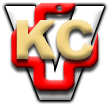 